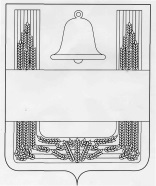 СОВЕТ ДЕПУТАТОВ СЕЛЬСКОГО ПОСЕЛЕНИЯХЛЕВЕНСКИЙ СЕЛЬСОВЕТ ХЛЕВЕНСКОГОМУНИЦИПАЛЬНОГО РАЙОНА ЛИПЕЦКОЙ ОБЛАСТИРОССИЙСКОЙ ФЕДЕРАЦИИ шестая сессия  шестого созываРЕШЕНИЕ22 декабря  2020 года                      с. Хлевное                                № 16О  «Бюджете сельского поселения Хлевенскийсельсовет Хлевенского муниципального районаЛипецкой области Российской Федерации на 2021год и на плановый период 2022-2023 годов». Рассмотрев представленный  администрации сельского поселения проект бюджета сельского поселения Хлевенский сельсовет Хлевенского муниципального района Липецкой области Российской Федерации на 2021 год и на плановый период 2022 и 2023 годов и руководствуясь  статьей     49   Устава сельского поселения Хлевенский сельсовет, учитывая мнение постоянной депутатской комиссии по бюджету и социальным вопросам Совет депутатов сельского поселения                                                              РЕШИЛ :1. Принять  «Бюджет сельского поселения Хлевенский сельсовет Хлевенского муниципального района Липецкой области Российской Федерации на 2021 год  и плановый период 2022 и 2023 годов ».(Прилагаются) 2. Направить указанный нормативный правовой акт главе сельского поселения Хлевенский сельсовет для подписания и обнародования. 3.Настоящее решение вступает в силу со дня принятия.Председатель Совета депутатов сельского поселения Хлевенский сельсовет			Д.Л.ПожидаевБюджет сельского поселения Хлевенский сельсовет на 2021 год и на плановый период 2022 и 2023  годовСтатья 1. Основные характеристики бюджета сельского поселения Хлевенский сельсовет на 2021 год и на плановый период 2022 и 2023 годов1. Утвердить основные характеристики бюджета сельского поселения на 2021 год:1) общий объем доходов бюджета сельского поселения в сумме 29 847 636,06 рублей (далее - руб.) согласно приложению 4 к настоящему нормативному правовому акту;2) общий объем расходов бюджета сельского поселения в сумме 29 847 636,06  руб.;2. Утвердить основные характеристики бюджета сельского поселения на 2022 год и на 2023 год:1) общий объем доходов бюджета сельского поселения на 2022 год в сумме 29 894 172,42 руб. и на 2023 год в сумме 30 841 240,14  руб. согласно приложению 4 к настоящему нормативному правовому акту;2) общий объем расходов бюджета сельского поселения на 2022 год в сумме 29 894 172,42руб., в том числе условно утвержденные расходы в сумме       1 500 000,00 руб., и на 2023 год в сумме 30 841 240 14  руб., в том числе условно утвержденные расходы в сумме 1 500 000,00 руб.;Статья 2. Главные администраторы доходов и источников финансирования дефицита бюджета сельского поселения Хлевенский сельсовет1. Утвердить перечень главных администраторов доходов бюджета сельского поселения Хлевенский сельсовет на 2021 год и на плановый период 2022 и 2023 годов согласно приложению 1 к настоящему нормативному правовому акту.2. Утвердить перечень главных администраторов (администраторов) доходов бюджета сельского поселения - территориальных органов федеральных органов исполнительной власти на 2021 год и на плановый период 2022 и 2023 годов согласно приложению 2 к настоящему нормативному правовому акту.3. Утвердить перечень главных администраторов источников  финансирования дефицита бюджета сельского поселения на 2021 год и на плановый период 2022 и 2023 годов согласно приложению 3 к настоящему нормативному правовому акту.Статья 3. Доходы бюджета сельского поселения Хлевенский сельсовет на 2021 год и на плановый период 2022 и 2023 годов1. Утвердить объем плановых назначений бюджета сельского поселения по видам доходов на 2021 год и плановый период 2022 и 2023 годов согласно приложению 4 к настоящему нормативному правовому акту.2. Утвердить объем безвозмездных поступлений в доходы бюджета сельского поселения на 2021 год в сумме 8 599 336,06 руб., на 2022 год в сумме 7 979 072,42 руб., на 2023 год в сумме 7 979 540,14  руб.3. Утвердить объем межбюджетных трансфертов, предусмотренных к получению из других бюджетов бюджетной системы Российской Федерации на 2021 год в сумме 8 599 336,06 руб., на 2022 год в сумме 7 979 072,42 руб., на 2023 год в сумме 7 979 540,14  руб. согласно приложению 5 к настоящему нормативному правовому акту.Статья 4. Бюджетные ассигнования бюджета сельского поселения  Хлевенский сельсовет на 2021 год и на плановый период 2022 и 2023 годов 1. Утвердить распределение бюджетных ассигнований по разделам и подразделам классификации расходов бюджетов на 2021 год и на плановый период 2022 и 2023 годов согласно приложению 6 к настоящему нормативному правовому акту.2. Утвердить ведомственную структуру расходов бюджета сельского поселения на 2021 год и на плановый период 2022 и 2023 годов согласно приложению 7 к настоящему нормативному правовому акту.3. Утвердить распределение бюджетных ассигнований по разделам, подразделам, целевым статьям (муниципальной программе сельского поселения Хлевенский сельсовет и непрограммным направлениям деятельности), группам видов расходов классификации расходов бюджетов Российской Федерации на 2021 год и на плановый период 2022 и 2023 годов согласно приложению 8 к настоящему нормативному правовому акту.4. Утвердить  распределение бюджетных ассигнований по целевым статьям (муниципальной программе сельского поселения Хлевенский сельсовет и непрограммным направлениям деятельности), группам видов расходов, разделам, подразделам классификации расходов бюджетов Российской Федерации на 2021 год и на плановый период 2022 и 2023 годов согласно приложению 9 к настоящему нормативному правовому акту.5. Утвердить объем бюджетных ассигнований Дорожного фонда сельского поселения Хлевенский сельсовет на 2021 год в сумме 3 934 000,00 руб., на 2022 год в сумме 3 934 000,00 руб. и на 2023 год в сумме 3 934 000,00  руб.Статья 4. Муниципальные внутренние заимствования, муниципальный внутренний долг бюджета сельского поселения Хлевенский сельсовет.1. Утвердить предельный объем муниципального долга сельского поселения на 2021 год в сумме 0 руб.Утвердить верхний предел муниципального внутреннего долга сельского поселения на 1 января 2021 года в сумме 0 руб., в том числе верхний предел долга по муниципальным гарантиям сельского поселения в сумме 0 руб.2. Утвердить предельный объем муниципального долга сельского  на 2022 год в сумме 0 руб.Утвердить верхний предел  внутреннего муниципального долга сельского поселения на 1 января 2022 года в сумме 0 руб., в том числе верхний предел долга по муниципальным гарантиям сельского поселения в сумме 0 руб.3. Утвердить предельный объем муниципального долга сельского поселения на 2023 год в сумме 0 руб.Утвердить верхний предел муниципального внутреннего долга сельского поселения на 1 января 2023 года в сумме 0 руб., в том числе верхний предел долга по муниципальным гарантиям сельского поселения в сумме 0 руб. Статья 6. Межбюджетные трансферты бюджету Хлевенского муниципального района              Утвердить объем межбюджетных трансфертов, подлежащих передаче в бюджет Хлевенского муниципального района  на 2021 год в сумме  3060 400,00 руб., на 2022 год в сумме 3060 400,00 руб., на 2023 год в сумме 3060 400,00 руб. согласно приложению 10 к настоящему нормативному правовому акту.     Статья 7. Субсидии юридическим лицам    7.   Утвердить объем Субсидии юридическим лицам (за исключением субсидий муниципальным учреждениям)- производителям работ и услуг из бюджета сельского поселения Хлевенский сельсовет на 2021 год в сумме 1 900 000,00 руб.,  на 2022 год сумме 1 900 000,00 руб. и на 2023 год в сумме 1 900 000,00  руб. согласно приложению 11 к настоящему нормативному правовому акту.Статья 8. Установление арендной платыУстановить базовый уровень годовой арендной платы за пользование муниципальным имуществом, находящимся в собственности сельского поселения, в размере 300,00 рублей за .Статья 9. Особенности исполнения бюджета сельского поселения Хлевенский сельсовет в 2021 году1. Установить перечень расходов бюджета сельского поселения, подлежащих финансированию в первоочередном порядке: заработная плата и начисления на нее, пенсии и пособия по социальной помощи населению, стипендии, оплата коммунальных услуг, обслуживание муниципального долга, безвозмездные перечисления бюджету муниципального района.2. Осуществлять доведение лимитов бюджетных обязательств до получателей средств бюджета сельского поселения по расходам, указанным в части 1 настоящей статьи. По остальным расходам доведение лимитов бюджетных обязательств производить с учетом исполнения кассового плана бюджета сельского поселения.3. Установить, что средства в валюте Российской Федерации, поступающие в соответствии с законодательными и иными нормативными правовыми актами Российской Федерации во временное распоряжение получателей средств бюджета сельского поселения учитываются на лицевых счетах, открытых в администрации сельского поселения в порядке, установленном администрацией сельского поселения.4. Установить в соответствии со статьей 217 Бюджетного кодекса Российской Федерации, что основанием для внесения изменений в показатели сводной бюджетной росписи бюджета сельского поселения, связанных с особенностями исполнения бюджета сельского поселения и (или) перераспределения бюджетных ассигнований между получателями средств бюджета сельского поселения в пределах объема бюджетных ассигнований, без внесения изменений в настоящий нормативный правовой акт является:- передача полномочий по финансированию отдельных учреждений, мероприятий;-  создание, реорганизация, преобразование, ликвидация, изменение типа учреждений;- изменение наименования главного распорядителя средств бюджета сельского поселения (главного администратора доходов бюджета сельского поселения), не вызванное его реорганизацией;- перераспределение бюджетных ассигнований, предусмотренных главным распорядителем средств бюджета сельского поселения на выполнение функций органов местного самоуправления, обеспечение деятельности подведомственных казенных учреждений между группами видов расходов классификации расходов бюджетов;       - перераспределение бюджетных ассигнований, предусмотренных главным распорядителем средств бюджета сельского поселения в связи с получением субсидий, между разделами, подразделами расходов классификации расходов бюджетов в случае принятия соответствующих решений органами местного самоуправления;- преобразование муниципальных образований в соответствии со статьей13 Федерального закона от 6 октября 2003 года № 131-ФЗ "Об общих принципах организации местного самоуправления в Российской Федерации";- перераспределение бюджетных ассигнований, предусмотренных главным распорядителем средств бюджета сельского поселения, между направлениями расходов бюджета сельского поселения, в целях софинансирования которых предоставляются субсидии из федерального и областного бюджетов;- перераспределение бюджетных ассигнований, предусмотренных главным распорядителем средств бюджета сельского поселения, между мероприятиями муниципальной программы в целях софинансирования субсидий из федерального и областного бюджетов.- перераспределение бюджетных ассигнований предусмотренных главным распорядителем средств бюджета сельского поселения на выполнение условий софинансирования по реализации национальных проектов  между разделами, подразделами, целевыми статьями и видами расходов классификации расходов бюджетов.- перераспределение бюджетных ассигнований, предусмотренных главным распорядителям средств местного бюджета на выполнение функций органов местного самоуправления на осуществление выплат при увольнении в связи с упразднением органа местного самоуправления, сокращением должностей муниципальной службы и (или) численности работников, заключивших трудовой договор о работе в органах местного самоуправления. Статья 10. Вступление в силу настоящего нормативного правового актаНастоящий Нормативный правовой акт вступает в силу с 1 января 2021 года.Глава сельского поселенияХлевенский сельсовет                                               Пожидаев А.В.Приложение  1                                                                           к бюджету сельского поселенияХлевенский  сельсовет                                                                            на 2021 год и на плановый период 2022 и 2023  годов                                                        Перечень главных администраторов доходов бюджета сельского поселения   Хлевенский сельсовет Хлевенского муниципального районана 2021 год и на плановый период 2022 и 2023 годов                                                                                                                                                             Приложение  2                                                                            к бюджету сельского поселения                                                   Хлевенский  сельсовет                                                                            на 2021 год и на плановый период 2022 и 2023  годов                                                                                                                     Перечень главных администраторов доходов бюджета сельского поселения Хлевенский сельсовет  Хлевенского муниципального района – территориальных органов федеральных органов исполнительной власти на 2021 год и на плановый период 2022 и 2023 годов<*> Администрирование поступлений  по всем подстатьям соответствующей статьи осуществляется администратором, указанным в  группировочном  коде бюджетной классификации.                                                                                                                   Приложение  3к бюджету сельского поселения Хлевенский сельсовет                                     на 2021 год и на плановый период 2022 и 2023  годов Перечень главных администраторовисточников финансирования дефицита бюджетасельского поселения Хлевенский сельсоветна 2021 год и на плановый период 2022 и 2023 годовПриложение  4к бюджету сельского поселения Хлевенский сельсовет                                     на 2021 год и на плановый период 2022 и 2023  годов                                                                                                                  Объембюджета сельского поселения Хлевенский сельсовет на  2021 год и на плановый период 2022 и 2023 годов( руб.)Приложение 5к бюджету сельского поселения Хлевенский сельсовет                                     на 2021 год и на плановый период 2022 и  2023  годов                                                       Объем  межбюджетных трансфертов, предусмотренных к получению из других бюджетов бюджетной системы Российской Федерации на 2021 год и на плановый период 2022 и 2023 годов                                 	(руб.) Приложение 6	к бюджету сельского поселения                                                                                   Хлевенский сельсовет на 2021 год и на плановый период 2022 и 2023 годов.Распределение ассигнований бюджета сельского поселения Хлевенский сельсовет по разделам и подразделам классификации расходов бюджетов Российской Федерации на 2021 год и на плановый период 2022 и 2023 годов(руб.)Приложение 8к бюджету сельского поселенияХлевенский сельсовет на 2021 год и на плановый период 2022и 2023 годовРаспределение бюджетных ассигнований по разделам, подразделам, целевым статьям (муниципальной программе сельского поселения Хлевенский сельсовет и непрограммным направлениям деятельности), группам видов расходов классификации расходов бюджетов Российской Федерации на 2021 год и на плановый период 2022 и 2023 годов(руб.)Распределение бюджетных ассигнований по целевым статьям (муниципальной программе сельского поселения Хлевенский сельсовет и непрограммным направлениям деятельности), группам видов расходов, разделам, подразделам классификации расходов бюджетов Российской Федерации на 2021 год и на плановый период 2022 и 2023 годов (руб.)Приложение 10к бюджету сельского поселения Хлевенский сельсовет                                     на 2021 год и на плановый период 2022 и 2023  годов                                                                          Объем межбюджетных трансфертов, подлежащих передаче из бюджета сельского поселения Хлевенский сельсовет вбюджет Хлевенского муниципального района на осуществление части полномочий по решению вопросов местного значения в соответствии с заключенными соглашениями на 2021 год и на плановый период 2022 и 2023 годов.                                                      (руб.)                                          Приложение  11к бюджету сельского поселения Хлевенский сельсовет                                     на 2021 год и на плановый период 2022 и 2023  годов                                                        Субсидии юридическим лицам(за исключением субсидий муниципальным учреждениям)- производителям работ и услуг из бюджета сельского поселения Хлевенский сельсовет на 2021 год и на плановый период 2022 и 2023 годов.          Субсидии в 2021году в объеме 1900000,00 рублей, в 2022году – 1900000,00 рублей, в 2023 году - 1900000,00 рублей на возмещение выпадающих доходов, связанных с предоставлением услуг по помывке населения в общем отделении бани с. Хлевное.Норма настоящего порядка распространяются на организации, предоставляющие услуги по помывке населения в общем отделении поселковой бани.Предоставление средств бюджета сельского поселения организациям, предоставляющим услуги по помывке населения в общем отделении бани, производится на основании заключенных договоров, в пределах выделенных ассигнований.Субсидии из бюджета сельского поселения на возмещение выпадающих доходов, возникающих при предоставлении услуг по помывке населения в общем отделении поселковой бани, предоставляются организациям на возмещение разницы между экономически обоснованным тарифом и тарифом для населения, утвержденным нормативно-правовыми актами администрации сельского поселения с.  Хлевное.Экономически обоснованный тариф на услуги по помывке в общем отделении поселковой бани рассматривает комиссия по регулированию тарифов и надбавок организаций коммунального комплекса на основании представленных материалов.Субсидии рассчитываются за отчетный месяц по следующей формуле:     С= П*(Тэо-Тп), гдеС - фактический объем субсидий на возмещение разницы в тарифах;П – количество помывок за отчетный месяц в общем отделении бани;Тэо – экономически обоснованный тариф на одну помывку в общем отделении поселковой бани;Тп – тариф для населения на одну помывку в общем отделении бани;Организации, предоставляющие услуги по помывке населения в общем отделении поселковой бани, ежемесячно предоставляют расчет на предоставление субсидий, возникающих при предоставлении услуг по помывке населения в общем отделении бани.Перечисление субсидий на возмещение выпадающих доходов организациям осуществляется на основании предоставленных расчетов.  Пояснительная запискак  бюджету сельского поселения Хлевенский  сельсовет   "О бюджете сельского поселения на 2021 год и на плановый период 2022 и 2023 годов"Прогноз доходов бюджета поселенияна 2021 год и на плановый период 2022  и 2023 годовЗа основу при формировании  бюджета поселения на 2021 год и на плановый период 2022 и 2023 годов  по доходам были приняты основные параметры прогноза социально-экономического развития поселения на 2021-2023 годы, ожидаемая оценка исполнения бюджета в текущем году. Кроме того, были учтены принятые и предлагаемые к принятию изменения налогового и бюджетного законодательства,  вступающие в действие в 2021 году и последующие периоды. Объем налоговых и неналоговых доходов бюджета поселения в 2021 году прогнозируется в размере 21 248,3 тыс. рублей, или с ростом 2,3 процентов к оценке текущего года, на 2022 год – 21 915,1 тыс. рублей, на 2023 год – 22 861,7 тыс. рублей. В структуре доходов бюджета поселения в 2021 году  предусмотрены налоговые доходы в размере 20 912,6   тыс. рублей, неналоговые доходы – 8935,0 тыс. руб.Особенности расчетов поступлений платежей по отдельным доходным источникам следующие: Налог на доходы физических лиц   Расчет налога на доходы физических лиц на 2021 год произведен исходя из оценки поступлений текущего года и прогнозируемого роста фонда заработной платы в 2020 году. Поступление налога на 2021 год прогнозируется в объеме  5 726,5   тыс. рублей,  на 2022 год – 5 795,0 тыс. рублей, на 2023 год – 6 185,0 тыс. рублей.  Упрощенная система налогообложенияРасчет налога, взимаемого в связи с применением упрощенной системы налогообложения, на 2021 год произведен исходя из оценки поступлений текущего года с учетом динамики роста налогооблагаемой базы.        Поступление налога на 2021 год в бюджет поселения прогнозируется в объеме 8 750,0 тыс. рублей,  с ростом к оценке текущего года на 6,7 процентов на 2022 год –  9 200 тыс. рублей, на 2023 год – 9 650,0 тыс. рублей.                                Единый  сельскохозяйственный налогПоступление налога на 2021 год в бюджет поселения прогнозируется в объеме 5,1 тыс. рублей,   на 2022 год –  5,4 тыс. рублей, на 2023 год – 6,0 тыс. рублей.Налог на имущество физических лицРасчет налога на имущество физических лиц на 2021 год произведен исходя из оценки поступлений текущего года.Поступление налога на 2021 год прогнозируется в объеме 1 612,0 тыс. руб., на 2022 год – 1 712,0 тыс. рублей, на 2023 год – 1 770,0 тыс. рублей. Земельный налогРасчет земельного налога на 2021 год в бюджет поселения произведен исходя из оценки поступлений текущего года с учетом динамики роста налогооблагаемой базы.Поступление налога на 2021 год прогнозируется в объеме 4 819 тыс. рублей, на 2022- 4 867,0 тыс. руб. и 2023 годы – 4 915,0 тыс. рублей.          Арендная плата      Расчет арендных платежей  на 2021 год в бюджет поселения произведен исходя из заключенных договоров арендыАрендная плата за землю после разграничения    Договоров аренды на земельные участки заключены с учетом процесса выкупа земельных участков юридическими и физическими лицами, оформлением права собственности.    Поступление арендной платы за землю на 2021 год прогнозируется в объеме 19,0 тыс. рублей, на 2022 год – 19,0 тыс. рублей, на 2023 год –19,0 тыс. рублей.                  Арендная плата за имущества, находящегося в оперативном управленииПоступление арендной платы за землю на 2021 год прогнозируется в объеме 50,5 тыс. рублей, на 2022 год – 50,5 тыс. рублей, на 2023 год –50,5 тыс. рублей.Арендная плата за имущества, составляющего казну Поступление арендной платы за землю на 2021 год прогнозируется в объеме 266,2 тыс. рублей, на 2022 год – 266,2 тыс. рублей, на 2023 год –266,2 тыс. рублей.Доходы бюджета поселения 	Формирование бюджета на 2021 год и плановый период  2022 и 2023 годов производилось за счет налогов, сборов и неналоговых платежей в соответствии с нормативами, установленными  Бюджетным кодексом Российской Федерации, за вычетом доходов, переданных местным бюджетам.	В доходы бюджета поселения планируется мобилизовать в 2021 году 29 847,6 тыс. руб., из которых 8 599,3 тыс. руб. безвозмездные поступления из областного  бюджета. В 2022 году доходы бюджета поселения составят 29 894,2 тыс. руб.,  в том числе  безвозмездные поступления 7 979,1  тыс. руб., в 2023 году – 30841,2 тыс. руб., в том числе безвозмездные поступления – 7 979,5 тыс. руб.Расходы бюджета сельского поселенияБюджет сельского поселения Хлевенский  сельсовет на предстоящий финансовый год и плановый период сформирован в программном формате.В соответствии с постановлением администрации сельского поселения  Хлевенский  сельсовет от 28.10.2013 г. № 120 «Об утверждении  муниципальной программы «Устойчивое развитие сельской территории сельского поселения Хлевенский  сельсовет» утверждена муниципальная программа, включающая в себя подпрограммы, бюджетные ассигнования по которым на 2021-2023 годы распределены следующим образом: (тыс. руб.)Расходы бюджета сельского поселения по разделам  и подразделам классификации расходов бюджетов на 2020-2022 годы распределены следующим образом:0100 "Общегосударственные вопросы"По подразделу 0102 "Функционирование высшего должностного лица субъекта Российской Федерации и муниципального образования отражены расходы на содержание главы исполнительно-распорядительной власти сельского поселения. Объем расходов по данному подразделу составляет на 2021 год – 1017,7 тыс. руб., на  2022 год – 1017,7 тыс. руб., на  2023 год – 1017,7 тыс. руб.По подразделу 0104 "Функционирование Правительства Российской Федерации, высших исполнительных органов государственной власти субъектов Российской Федерации, местных администраций" отражаются расходы  на содержание аппарата управления, Расходы, произведенные в рамках подпрограммы «Обеспечение и совершенствование деятельности органов управления сельского поселения Хлевенский  сельсовет» муниципальной программы «Устойчивое развитие сельской территории сельского поселения Хлевенский  сельсовет» составляют  на 2021 год – 5 251,7 тыс. руб., на 2022 год – 5 251,6тыс. руб., на 2022 год – 5251,7тыс. руб. По подразделу 0106 "Обеспечение деятельности финансовых, налоговых и таможенных органов и органов финансового (финансово-бюджетного) надзора" запланированы расходы на передаваемые полномочия Хлевенскому муниципальному району по внутреннему финансовому контролю и на содержание специалиста контрольно-счетной комиссии в соответствии с заключенными соглашениями. Объем расходов по данному подразделу составляет на 2021 год – 60,4 тыс. руб., на 2022 год –  60,4 тыс. руб., на 2023 год –  60,4 тыс. руб.По подразделу 0113 «Другие общегосударственные расходы» запланированы бюджетные ассигнования на приобретение информационных услуг с использованием информационно-правовых систем в сумме на 2021 год 58,3 тыс. руб. , на 2022 год 58,5 тыс. руб., на 2023 год 59,1 тыс. руб. 0400" Национальная  экономика"             По подразделу     0409  " Дорожное хозяйство "(дорожные   фонды)  По данному подразделу предусмотрены расходы на текущее содержание и ремонт    автомобильных   дорог   муниципального значения в объеме на 2021 году – 3934,0тыс. руб., на 2022 году – 3934,0 тыс. руб., на 2023 году – 3934,0тыс. руб..               По подразделу  0412  " Другие вопросы в области национальной экономики " запланированы бюджетные ассигнования на возмещение выпадающих доходов, связанных с предоставлением услуг по помывке населения в общем отделении бани  на 2021 год 1900,00 тыс. руб., на 2022 год 1900,00 тыс. руб., на 2023 год 1900,00 тыс. руб.Раздел 0500  "Жилищно-коммунальное хозяйство"   По подразделу  0503 "Благоустройство" в соответствии с подпрограммой "Комплексное развитие жилищно-коммунальной инфраструктуры и повышение уровня благоустройства на территории сельского поселения Хлевенский  сельсовет" муниципальной программы «Устойчивое развитие сельской территории сельского поселения Хлевенский  сельсовет» предусмотрены ассигнования на обеспечение уличного освещения на 2021 год – 3420,0 тыс. руб., 2022 год – 3420,0тыс. руб., 2023 год – 3420,0 тыс. руб., на прочие мероприятия по благоустройству территории, а именно на ремонт памятника погибшим воинам и содержание мест захоронения, опиливание деревьев, обкосы травы на территории сельского поселения, озеленение территории поселения планируется израсходовать в  2021 году – 14 525,5 тыс. руб., в 2022 году – 13 121,9 тыс. руб., в 2023 году – 14 068,3 тыс. руб.Раздел 0800 "Культура и кинематография" По данному подразделу предусмотрены расходы в объеме на 2021 год – 3000,00 тыс. руб., на 2022 год – 3000,0 тыс. руб., на 2023 год – 3000,0 тыс. руб. По подразделу 0801 "Культура, кинематография" В рамках  подпрограммы "Развитие социальной сферы в сельском поселении Хлевенский  сельсовет" муниципальной программы "Устойчивое развитие сельской территории сельского поселения Хлевенский  сельсовет " указанные средства будут направлены на финансовое обеспечение муниципального задания на оказание муниципальных услуг сельского Центра культуры и досуга. Раздел 1000" Пенсионное обеспечение "        По подразделу 1001 " Пенсионное обеспечение " на доплату к пенсии муниципальным служащим в рамках непрограммных расходов бюджета сельского поселения на 2021 год запланировано 50,0 тыс. руб.Раздел 1100" Физическая культура и спорт"         По подразделу  1102 " Массовый спорт "По данному подразделу предусмотрены расходы на реализацию подпрограммы "Развитие социальной сферы в сельском поселении Хлевенский сельсовет на 2014-2020 годы" муниципальной  программы "Устойчивое развитие сельской территории сельского поселения Хлевенский сельсовет на 2021 год – 50,0 тыс. руб.; на  2022 год – 50,0 тыс. руб.; на  2023 год -  50,0 тыс. руб., указанные средства будут направлены на  спортивные мероприятия,  посвященные «Дню села» , «Дню молодежи», проведение спартакиад, соревнований.Условно утверждаемые расходыВ соответствии с  требованиями статьи 184.1 Бюджетного кодекса Российской Федерации в составе расходов бюджета сельского поселения установлен общий  объем  условно  утверждаемых  расходов.На  первый  год  планового  периода  (2022 год)  он  составит  1500,0 тыс. руб. или  6,8 % общего объема расходов бюджета сельского поселения (без учета расходов, предусмотренных за счет межбюджетных трансфертов из других бюджетов бюджетной системы Российской Федерации, имеющих целевое назначение),  на  второй  год  планового  периода  (2023 год) –1500,0  тыс. руб. или 6,6 % общего объема расходов бюджета сельского поселения (без учета расходов, предусмотренных за счет межбюджетных трансфертов из других бюджетов бюджетной системы Российской Федерации, имеющих целевое назначение).Код бюджетной классификацииРоссийской ФедерацииКод бюджетной классификацииРоссийской ФедерацииНаименование главного администратора доходов бюджета сельского поселенияГлавногоадминист-ратора доходовдоходов бюджета поселенияНаименование главного администратора доходов бюджета сельского поселения915 Администрация сельского поселения                                          Хлевенский сельсовет Хлевенского муниципального района Липецкой области Российской Федерации9151 08 04020 01 1000 110Государственная пошлина за совершение нотариальных действий должностными лицами органов местного самоуправления, уполномоченными в соответствии с законодательными актами Российской Федерации на совершение нотариальных действий915 1 11 05025 10 0000 120                        Доходы,  получаемые в виде арендной платы, а также средства от продажи права на заключение договоров аренды за земли,  находящиеся в собственности сельских поселений (за исключением земельных участков муниципальных бюджетных и  автономных  учреждений)9151 11 05035 10 0000 120Доходы от сдачи в аренду имущества, находящегося в оперативном управлении органов управления сельских поселений и созданных ими учреждений (за исключением имущества муниципальных бюджетных и автономных учреждений)9151 11 05075 10 0000 120Доходы от сдачи в аренду имущества, составляющего казну  сельских поселений (за исключением земельных участков)9151 11 09045 10 0000 120Прочие поступления от использования имущества, находящегося в собственности сельских поселений (за исключением имущества муниципальных бюджетных и автономных учреждений, а также имущества муниципальных унитарных предприятий, в том числе казенных)9151 13 02995 10 0000 130Прочие доходы от компенсации затрат  бюджетов сельских поселений9151 14 02052 10 0000 410Доходы от реализации имущества, находящегося в оперативномуправлении учреждений, находящихся в ведении органов управления сельских поселений (за исключением имущества муниципальных бюджетных и  автономных учреждений),  в части реализации основных средств по указанному имуществу9151 14 02052 10 0000 440Доходы от реализации имущества, находящегося в оперативном управлении учреждений, находящихся в ведении органов управления  сельских поселений (за исключением имущества муниципальных бюджетных и  автономных учреждений),  в части реализации материальных запасов по указанному имуществу9151 14 02053 10 0000 410Доходы от реализации иного имущества, находящегося в собственности сельских поселений (за исключением имущества муниципальных бюджетных и  автономных учреждений, а также имущества муниципальных унитарных предприятий, в том числе казенных), в части реализации основных средств по указанному имуществу9151 14 02053 10 0000 440Доходы от реализации иного имущества, находящегося в собственности сельских  поселений (за исключением имущества муниципальных бюджетных и  автономных учреждений, а также имущества муниципальных унитарных предприятий, в том числе казенных), в части реализации материальных запасов по указанному имуществу9151 14 06025 10 0000 430Доходы от продажи земельных участков, находящихся в собственности сельских поселений (за исключением земельных участков муниципальных бюджетных и автономных учреждений)9151 15 02050 10 0000 140Платежи, взимаемые органами местного самоуправления (организациями) сельских поселений за выполнение определенных функций9151 16 101230 10 101  140 Доходы от денежных взысканий (штрафов), поступающие в счет погашения задолженности, образовавшейся до 1 января 2020 года, подлежащие зачислению в бюджет муниципального образования по нормативам, действовавшим в 2019 году(доходы бюджетов сельских поселений, за исключением доходов, направленных на формирование муниципального дорожного фонда, а так же иных платежей в случае принятия решения финансовым органом муниципального образования о раздельном учете задолженности)9151 16 18050 10 0000 140 Денежные взыскания (штрафы) за нарушение бюджетного законодательства(в части бюджетов сельских поселений)9151 16 46000 10 0000 140Поступления сумм в возмещение ущерба в связи с нарушением исполнителем (подрядчиком) условий государственных контрактов или иных договоров, финансируемых за счет средств муниципальных дорожных фондов сельских  поселений, либо в связи с уклонением от заключения таких контрактов или иных договоров9151 16 90050 10 0000 140Прочие поступления от денежных взысканий (штрафов) и иных сумм в возмещение ущерба, зачисляемые в  бюджеты сельских поселений9151 17 01050 10 0000 180Невыясненные поступления, зачисляемые в бюджеты сельских  поселений9151 17 05050 10 0000 180Прочие неналоговые доходы бюджетов сельских поселений9152 02 15001 10 0000 150Дотации бюджетам сельских поселений на выравнивание бюджетной обеспеченности9152 02 15002 10 0000 150Дотации бюджетам сельских поселений на поддержку мер по обеспечению сбалансированности бюджетов9152 02 15009 10 0000 150Дотации бюджетам сельских поселений  на частичную компенсацию дополнительных расходов на повышение оплаты труда работников бюджетной сферы и иные цели9152 02 19999 10 0000 150Прочие дотации бюджетам сельских поселений9152 02 20051 10 0000 150Субсидии бюджетам сельских поселений на реализацию федеральных целевых программ9152 02 20077 10 0000 150Субсидии бюджетам сельских поселений на софинансирование капитальных вложений в объекты муниципальной собственности9152 02 25097 10 0000 150Субсидии бюджетам сельских поселений на создание в общеобразовательных организациях, расположенных в сельской местности, условий для занятий физической культурой и спортом9152 02 25299 10 0000 150Субсидии бюджетам сельских поселений на софинансирование расходных обязательств субъектов Российской Федерации, связанных с реализацией федеральной целевой программы "Увековечение памяти погибших при защите Отечества на 2019 - 2024 годы"9152 02 25519 10 0000 150Субсидия бюджетам сельских поселений на поддержку отрасли культуры9152 02 25555 10 0000 150Субсидия бюджетам сельских поселений на поддержку государственных программ субъектов Российской Федерации и муниципальных программ формирования современной городской среды9152 02 25576 10 0000 150Субсидии бюджетам сельских поселений на обеспечение комплексного развития сельских территорий9152 02 29998 10 0000 150Субсидия бюджетам сельских поселений на финансовое обеспечение отдельных полномочий9152 02 29999 10 0000 150Прочие субсидии бюджетам сельских поселений9152 02 35118 10 0000 150Субвенции бюджетам сельских поселений на осуществление первичного воинского учета на территориях, где отсутствуют военные комиссариаты9152 02 39999 10 0000 150Прочие субвенции бюджетам сельских поселений915202 40014 10 0000 150Межбюджетные трансферты, передаваемые бюджетам сельских поселений из бюджетов муниципальных районов на осуществление части полномочий по решению вопросов местного значения в соответствии с заключенными соглашениями9152 02 49999 10 0000 150Прочие межбюджетные трансферты, передаваемые бюджетам сельских поселений9152 02 45144 10 0000 150Межбюджетные трансферты, передаваемые бюджетам сельских поселений на комплектование книжных фондов библиотек муниципальных образований9152 02 45147 10 0000 150Межбюджетные трансферты, передаваемые бюджетам сельских поселений на государственную поддержку муниципальных учреждений культуры, находящихся на территориях сельских поселений9152 02 45148 10 0000 150Межбюджетные трансферты, передаваемые бюджетам сельских поселений на государственную поддержку лучших работников муниципальных учреждений культуры, находящихся на территориях сельских поселений9152 02 90054 10 0000 150Прочие безвозмездные поступления в бюджеты сельских поселений от бюджетов муниципальных районов9152 07 05020 10 0000 150Поступления от денежных пожертвований, предоставляемых физическими лицами получателям средств бюджетов сельских поселений9152 07 05030 10 0000 150Прочие безвозмездные поступления в бюджеты сельских поселений9152 08 05000 10 0000 150 Перечисления из бюджетов сельских поселений (в бюджеты поселений) для осуществления возврата (зачета) излишне уплаченных или излишне взысканных сумм налогов, сборов и иных платежей, а также сумм процентов за несвоевременное осуществление такого возврата и процентов, начисленных на излишне взысканные суммы9152 18 05010 10 0000 150Доходы бюджетов сельских поселений от возврата бюджетными учреждениями остатков субсидий прошлых лет9152 18 60010 10 0000 150Доходы бюджетов сельских поселений от возврата остатков субсидий, субвенций и иных межбюджетных трансфертов, имеющих целевое назначение, прошлых лет из бюджетов муниципальных районов 9152 18 60020 10 0000 150Доходы бюджетов сельских поселений от возврата остатков субсидий, субвенций и иных межбюджетных трансфертов, имеющих целевое назначение, прошлых лет из бюджетов государственных внебюджетных фондов9152 19 60010 10 0000 150Возврат прочих остатков субсидий, субвенций и иных межбюджетных трансфертов, имеющих целевое назначение, прошлых лет из бюджетов сельских поселенийКод бюджетной классификацииРоссийской ФедерацииКод бюджетной классификацииРоссийской ФедерацииНаименование главного администратора доходов  бюджета сельского поселения Хлевенский сельсовет  Хлевенского муниципального районаГлавногоадминист-ратора доходовдоходов  бюджета поселенияНаименование главного администратора доходов  бюджета сельского поселения Хлевенский сельсовет  Хлевенского муниципального района182Управление Федеральной налоговой службы России по Липецкой области1821 01 02000 01 0000 110Налог на доходы физических лиц <*>1821 05 01000 00 0000 110Налог, взимаемый в связи с применением упрощенной системы налогообложения <*>1821 05 03000 00 0000 110Единый сельскохозяйственный налог <*>1821 06 01000 00 0000 110Налог на имущество физических лиц <*>1821 06 06000 00 0000 110Земельный налог <*>Код администратораКод бюджетной классификацииНаименование источников внутреннего финансирования бюджетаАдминистрация сельского поселения                                                                Хлевенский сельсовет90401 03 01 00 10 0000 710Получение кредитов от других бюджетов бюджетной системы Российской Федерации бюджетами  сельских поселений в валюте Российской Федерации90401 03 01 00 10 0000 810Погашение бюджетами  сельских поселений кредитов от других бюджетов бюджетной системы Российской Федерации в валюте Российской Федерации90401 05 02 01 10 0000 510Увеличение прочих остатков денежных средств бюджетов сельских поселений90401 05 02 01 10 0000 610Уменьшение прочих остатков денежных средств бюджетов сельских поселенийКод бюджетной классификации Российской ФедерацииНаименование доходаСумма2021 годСумма2022 годСумма2023 год000 1 00 00000 00 0000 000Доходы21 248 300,0021 915 100,0022 861 700,00в том числе:000 1 01 02000 01 0000 110 Налог на доходы физических лиц 5 726 500,005 795 000,006 185 000,00000 1 05 00000 00 0000 000Налоги на совокупный доход, в т.ч.:8 755 100,009 205 400,009 656 000,00000 105 01000 00 0000 110Налог, взимаемый в связи с применением упрощенной системы налогообложения8 750 000,009 200 000,009 650 000,00000 105 03000 00 0000 110Единый сельскохозяйственный налог5 100,005 400,006 000,00000 1 06 00000 00 0000 000Налоги на имуществов том числе:6 431 000,006 579 000,006 685 000,00000 1 06 01030 10 0000 110Налог на имущество физических лиц, взимаемый по ставкам, применяемым к объектам налогообложения, расположенным в границах поселений  1 612 000,001 712 000,001 770 000,00000 1 06 06000 00 0000 110Земельный налог4 819 000,004 867 000,004 915 000,00000 1 11 00000 00 0000 110Доходы от использования имущества, находящегося в государственной и муниципальной собственностив том числе:335 700,00335 700,00335 700,00000 1 11 05025 10 0000 120Доходы, получаемые в виде арендной платы за земли после разграничения государственной собственности на землю, а также средства от продажи права на заключение договоров аренды указанных земельных участков (за исключением земельных участков бюджетных и автономных учреждений) 19 000,0019 000,0019 000,00000 1 11 05 035 10 0000 120Доходы от сдачи в аренду имущества, находящегося в оперативном управлении огранов управления сельских поселений и созданных ими учреждений(за исключением имущества муниципальных бюджетных и автономных учреждений) 50 500,0050 500,0050 500,00000 1 11 05 075 10 0000 120Доходы от сдачи в аренду имущества, составляющего казну сельских поселений (за исключением земельных участков)266 200,00266 200,00266 200,00000 202 00000 00 0000 000Безвозмездные поступления от других бюджетов бюджетной системы Российской Федерации8 599 336,067 979 072,427 979 540,14Всего доходов29 847 636,0629 894 172,4230 841 240,14Сумма2021 годСумма2022 год Сумма2023 год Дотация на поддержку мер по обеспечению сбалансированности местных бюджетов116 400,00Субсидия на совершенствование муниципального управления44 936,0645 072,4245 540,14Субсидии бюджетам сельских поселений на создание в общеобразовательных организациях, расположенных в сельской местности, условий для занятий физической культурой и спортом504 000,00Субсидия бюджетам сельских поселений на поддержку государственных программ субъектов Российской Федерации и муниципальных программ формирования современной городской среды4 000 000,004 000 000,004 0000 00,00Межбюджетные трансферты, передаваемые бюджетам сельских поселений из бюджетов муниципальных районов на осуществление части полномочий по решению вопросов местного значения в соответствии с заключенными соглашениями3 934 000,003 934 000,003 934 000,00И Т О Г О 8 599 336,067 979 072,427 979 540,14НаименованиеРазделПодразделСумма на 2021 годСумма на 2022 годСумма на 2023 годОБЩЕГОСУДАРСТВЕННЫЕ ВОПРОСЫ01 6 388 136,066 388 272,426 388 940,14Функционирование высшего должностного лица субъекта Российской Федерации и муниципального образования01021 017 700,001 017 700,001 017 700,00Функционирование Правительства Российской Федерации, высших исполнительных органов государственной власти субъектов Российской Федерации, местных администраций01045 251 677,545 251 636,815 251 697,10Обеспечение деятельности финансовых, налоговых и таможенных органов и органов финансового (финансово-бюджетного) надзора010660 400,0060 400,0060 400,00Другие общегосударственные вопросы011358 358,5258 535,6159143,04Национальная  экономика045 834 000,005 834 000,005 834 000,00Дорожное хозяйство (Дорожные фонды)04093 934 000,003 934 000,003 934 000,00Другие вопросы в области национальной экономики04121 900 000,001 900 000,001 900 000,00ЖИЛИЩНО-КОММУНАЛЬНОЕ ХОЗЯЙСТВО0514 525 500,0013 121 900,0014 068 300,00Благоустройство050314 525 500,0013 121 900,0014 068 300,00КУЛЬТУРА, КИНЕМАТОГРАФИЯ083 000 000,003 000 000,003 000 000,00Культура08013 000 000,003 000 000,003 000 000,00Пенсионное обеспечение1050 000,00Пенсионное обеспечение100150 000,00ФИЗИЧЕСКАЯ КУЛЬТУРА И СПОРТ1150 000,0050 000,0050 000,00Массовый спорт110250 000,0050 000,0050 000,00УСЛОВНО УТВЕРЖДЕННЫЕ РАСХОДЫ991 500 000,001 500 000,00Условно утвержденные расходы99991 500 000,001 500 000,00Всего28 847 636,0629 894 172,4230 841 240,14Приложение 7к бюджету сельского поселенияХлевенский сельсовет на 2021 год и на плановый период 2022 и 2023 годов Ведомственная структура расходов бюджетасельского поселения Хлевенский сельсовет на 2021 годи на плановый период 2022 и 2023 годовПриложение 7к бюджету сельского поселенияХлевенский сельсовет на 2021 год и на плановый период 2022 и 2023 годов Ведомственная структура расходов бюджетасельского поселения Хлевенский сельсовет на 2021 годи на плановый период 2022 и 2023 годовПриложение 7к бюджету сельского поселенияХлевенский сельсовет на 2021 год и на плановый период 2022 и 2023 годов Ведомственная структура расходов бюджетасельского поселения Хлевенский сельсовет на 2021 годи на плановый период 2022 и 2023 годовПриложение 7к бюджету сельского поселенияХлевенский сельсовет на 2021 год и на плановый период 2022 и 2023 годов Ведомственная структура расходов бюджетасельского поселения Хлевенский сельсовет на 2021 годи на плановый период 2022 и 2023 годовПриложение 7к бюджету сельского поселенияХлевенский сельсовет на 2021 год и на плановый период 2022 и 2023 годов Ведомственная структура расходов бюджетасельского поселения Хлевенский сельсовет на 2021 годи на плановый период 2022 и 2023 годовПриложение 7к бюджету сельского поселенияХлевенский сельсовет на 2021 год и на плановый период 2022 и 2023 годов Ведомственная структура расходов бюджетасельского поселения Хлевенский сельсовет на 2021 годи на плановый период 2022 и 2023 годовПриложение 7к бюджету сельского поселенияХлевенский сельсовет на 2021 год и на плановый период 2022 и 2023 годов Ведомственная структура расходов бюджетасельского поселения Хлевенский сельсовет на 2021 годи на плановый период 2022 и 2023 годовПриложение 7к бюджету сельского поселенияХлевенский сельсовет на 2021 год и на плановый период 2022 и 2023 годов Ведомственная структура расходов бюджетасельского поселения Хлевенский сельсовет на 2021 годи на плановый период 2022 и 2023 годовПриложение 7к бюджету сельского поселенияХлевенский сельсовет на 2021 год и на плановый период 2022 и 2023 годов Ведомственная структура расходов бюджетасельского поселения Хлевенский сельсовет на 2021 годи на плановый период 2022 и 2023 годов                                                               (руб.)                                                               (руб.)                                                               (руб.)                                                               (руб.)                                                               (руб.)                                                               (руб.)                                                               (руб.)                                                               (руб.)                                                               (руб.)НаименованиеГлавный распорядитель, распорядительРазделПодразделЦелевая статьяВид расходаСумма на 2021  годСумма на 2022  годСумма на 2023  годАдминистрация сельского поселения Хлевенский  сельсовет91529 847 636,0629 894 172,4230 841 240,14ОБЩЕГОСУДАРСТВЕННЫЕ ВОПРОСЫ915016 388 136,06 6 388 272,426388 940,14Функционирование высшего должностного лица субъекта Российской Федерации и муниципального образования91501021 017 700,001 017 700,001 017 700,00Муниципальная программа «Устойчивое развитие сельской территории сельского поселения Хлевенский сельсовет»915010201 0 00 000001 017 700,001 017 700,001 017 700,00Подпрограмма "Обеспечение и совершенствование деятельности органов управления сельского поселения Хлевенский сельсовет "915010201 1 00 000001 017 700,001 017 700,001 017 700,00Основное мероприятие «Обеспечение деятельности органов местного самоуправления» 915010201 1 01 000001 017 700,001 017 700,001 017 700,00Обеспечение деятельности высшего должностного лица сельского поселения Хлевенский  сельсовет (руководителя исполнительно-распорядительного органа сельского поселения Хлевенский сельсовет»915010201 1 01 000501 017 700,001 017 700,001 017 700,00Расходы на выплаты персоналу в целях обеспечения выполнения функций государственными (муниципальными) органами, казенными учреждениями, органами управления государственными внебюджетными фондами915010201 1 01 000501001 017 700,001 017 700,001 017 700,00Функционирование Правительства Российской Федерации, высших исполнительных органов государственной власти субъектов Российской Федерации, местных администраций91501045 251 677,545 251 636,815 251 697,10Муниципальная программа «Устойчивое развитие сельской территории сельского поселения Хлевенский сельсовет»915010401 0 00 000005 251 677,545 251 636,815251697,10Подпрограмма "Обеспечение и совершенствование деятельности органов управления сельского поселения Хлевенский сельсовет " 915010401 1 00 000005 251 677,545 251 636,815 251 697,10Основное мероприятие «Обеспечение деятельности органов местного самоуправления»915010401 1 01 000005 251 677,545 251 636,815 251 697,10Расходы на выплаты по оплате труда работников органов местного самоуправления915010401 1 01 001103 529 000,003 529 000,003 529 000,00Расходы на выплаты персоналу в целях обеспечения выполнения функций государственными (муниципальными) органами, казенными учреждениями, органами управления государственными внебюджетными фондами 915010401 1 01 001101003 529 000,003 529 000,003 529 000,00Расходы на обеспечение функций органов местного самоуправления (за исключением расходов на выплаты по оплате труда работников указанных органов)915010401 1 01 001201 608 677,541 608 636,811 608 697,10Расходы на выплаты персоналу в целях обеспечения выполнения функций государственными (муниципальными) органами, казенными учреждениями, органами управления государственными внебюджетными фондами915010401 1 01 0012010096 100,0096 100,0096 100,00Закупка товаров, работ и услуг для обеспечения государственных (муниципальных) нужд915010401 1 01 001202001 512 577,541 512 536,811 512 536,10Иные бюджетные ассигнования915010401 1 01 00120800114 000,00 114 000,00114 000,00Обеспечение деятельности финансовых, налоговых и таможенных органов и органов финансового (финансово-бюджетного) надзора915010660 400,0060 400,0060 400,00Муниципальная программа «Устойчивое развитие сельской территории сельского поселения Хлевенский сельсовет»915010601 0 00 0000037 700,0037 700,0037 700,00Подпрограмма «Обеспечение и совершенствование деятельности органов управления сельского поселения Хлевенский сельсовет»915010601 1 00 0000037 700,0037 700,0037 700,00Основное мероприятие «Иные межбюджетные трансферты на передаваемые полномочия»915010601 1 05 0000037 700,0037 700,0037 700,00Иные межбюджетные трансферты в соответствии с заключенным соглашением по осуществлению контроля  за исполнением бюджета сельского поселения915010601 1 05 9001037 700,0037 700,0037 700,00Межбюджетные трансферты915010601 1 05 9001050037 700,0037 700,0037 700,00Непрограммные  расходы бюджета сельского поселения915010699 0 00 0000022 700,0022 700,0022 700,00Иные непрограммные  расходы915010699 9 00 0000022 700,0022 700,0022 700,00Осуществление внешнего муниципального финансового контроля в соответствии с заключенными соглашениями за счет межбюджетных трансфертов из бюджетов сельских поселений915010699 9 00 9003022 700,0022 700,0022 700,00Межбюджетные трансферты915010699 9 00 9003050022 700,0022 700,0022 700,00Другие общегосударственные вопросы915011358 358,5258 535,61 59 143,04Муниципальная программа «Устойчивое развитие сельской территории сельского поселения Хлевенский сельсовет»915011301 0 00 0000058 358,5258 535,6159 143,04Подпрограмма «Обеспечение и совершенствование деятельности органов управления сельского поселения  Хлевенский» 915011301 1 00 0000058 358,5258 535,6159 143,04Основное мероприятие  «Реализация расходов, направленных на совершенствование муниципального управления»915011301 1 02 0000058 358,5258 535,6159 143,04Мероприятия, направленные на совершенствование муниципального управления915011301 1 02 S679058 358,5258 535,6159 143,04Закупка товаров, работ и услуг для обеспечения государственных (муниципальных) нужд915011301 1 02 S679020058 358,5258 535,6159 143,04НАЦИОНАЛЬНАЯ  ЭКОНОМИКА915045 834 000,005 834 000,005 834 000,00Дорожное хозяйство (Дорожные фонды)91504095 834 000,005 834 000,005 834 000,00Муниципальная программа «Устойчивое развитие сельской территории сельского поселения Хлевенский сельсовет»915040901 0 00 000003 934 000,003 934 000,003 934 000,00Подпрограмма «Комплексное развитие жилищно-коммунальной инфраструктуры и повышение уровня благоустройства на территории сельского поселения Хлевенский сельсовет»915040901 2 00 000003 934 000,003 934 000,003 934 000,00Основное мероприятие «Содержание автомобильных дорог общего пользования местного значения и сооружений на них на территории сельского поселения Хлевенский сельсовет  за счет межбюджетных трансфертов из бюджета Хлевенского муниципального района»915040901 2 02 000003 934 000,003 934 000,003 934 000,00Содержание автомобильных дорог общего пользования местного значения и сооружений на них на территории сельского поселения в соответствии с заключенными соглашениями  за счет межбюджетных трансфертов из бюджета Хлевенского муниципального района915040901 2 02 900403 934 000,003 934 000,003 934 000,00Закупка товаров, работ и услуг для обеспечения государственных (муниципальных) нужд915040901 2 02 900402003 934 000,003 934 000,003 934 000,00Другие вопросы в области национальной экономики91504121 900 000,001 900 000,001 900 000,00Основное мероприятие «  предоставление субсидий юридическим лицам» 915041201 2 02 000001 900 000,001 900 000,001 900 000,00Предоставление субсидий на возмещение затрат по содержанию бани915041201 2 02 600701 900 000,001 900 000,001 900 000,00Иные бюджетные ассигнования915041201 2 02 600708001 900 000,001 900 000,001 900 000,00ЖИЛИЩНО-КОММУНАЛЬНОЕ ХОЗЯЙСТВО9150514 525 500,0013 121 900,0014 068 300,00Благоустройство915050314 525 500,0013 121 900,0014 068 300,00Муниципальная программа «Устойчивое развитие сельской территории сельского поселения Хлевенский сельсовет»915050301 0 00 0000014 525 500,0013 121 900,0014 068 300,00Подпрограмма «Комплексное развитие жилищно-коммунальной инфраструктуры и повышение уровня благоустройства на территории сельского поселения Хлевенский сельсовет» 915050301 2 00 0000014 525 500,0013 121 900,0014 068 300,00Основное мероприятие «Мероприятия, направленные на организацию благоустройства территории сельского поселения»915050301 2 01 0000014 525 500,0013 121 900,0014 068 300,00Мероприятия по обеспечению уличного освещения территории сельского поселения915050301 2 01 200303 420 000,003 420 000,003 420 000,00Закупка товаров, работ и услуг для обеспечения государственных (муниципальных) нужд915050301 2 01 200302003 420 000,003 420 000,003 420 000,00Прочие мероприятия по благоустройству территории сельского поселения915050301 2 01 200406 253 087,885 504 033,336 493 388,66Закупка товаров, работ и услуг для обеспечения государственных (муниципальных) нужд915050301 2 01 200402006 253 087,885 504 033,336 493 388,66Иные бюджетные ассигнования915050301 2 01 2004080031 200,0031 200,0031 200,00Мероприятия, направленные на обеспечение комплексного развития сельских территорий (расходы на благоустройство сельских территорий в части устройства спортивных площадок)915050301 2  0L5763654 545,45Закупка товаров, работ и услуг для государственных (муниципальных) нужд915050301 2  0L5763200654 545,45Реализация мероприятий направленных на формирование современной городской среды в целях достижения дополнительного результата Федерального проекта(организация благоустройства территории поселений)915050301 2  F2 555514 166 666,674 166 666,674 123 711,34Закупка товаров, работ и услуг для государственных (муниципальных) нужд915050301 2  F2 555512004 166 666,674 166 666,674 123 711,34КУЛЬТУРА, КИНЕМАТОГРАФИЯ915083 000 000,003 000 000,003 000 000,00Культура91508013 000 000,003 000 000,003 000 000,00Муниципальная программа «Устойчивое развитие сельской территории сельского поселения Хлевенский сельсовет»915080101 0 00 000003 000 000,003 000 000,003 000 000,00Подпрограмма «Развитие  социальной сферы  в сельском поселении Хлевенский сельсовет» 915080101 3 00 000003 000 000,003 000 000,003 000 000,00Основное мероприятие «Содержание и финансовое обеспечение деятельности сельских Центров культуры и досуга»915080101 3 01 000003 000 000,003 000 000,003 000 000,00Иные межбюджетные трансферты на содержание и финансовое обеспечение деятельности Хлевенского Центра культуры и досуга915080101 3 01 900203 000 000,003 000 000,003 000 000,00Межбюджетные трансферты915080101 3 01 900205003 000 000,003 000 000,003 000 000,00СОЦИАЛЬНАЯ ПОЛИТИКА915100150 000,00Пенсионное обеспечение915100150 000,00Непрограммные расходы бюджета сельского поселения915100199 0 00 0000050 000,00Иные непрограммные мероприятия915100199 9 00 0000050 000,00Доплата к пенсиям муниципальных служащих  в рамках непрограммных расходов бюджета сельского поселения915100199 9 00 0100030050 000,00ФИЗИЧЕСКАЯ КУЛЬТУРА И СПОРТ9151150 000,0050 000,0050 000,00Массовый спорт915110250 000,0050 000,0050 000,00Муниципальная программа «Устойчивое развитие сельской территории сельского поселения Хлевенский  сельсовет»915110201 0 00 0000050 000,0050 000,0050 000,00Подпрограмма «Развитие  социальной сферы  в сельском поселении Хлевенский сельсовет»915110201 3 00 0000050 000,0050 000,0050 000,00Основное мероприятие «Организация и проведение спортивных и культурно-досуговых мероприятий»915110201 3 02 0000050 000,0050 000,0050 000,00Реализация направления расходов основного мероприятия "Организация и проведение спортивных и культурно-досуговых мероприятий"  915110201 3 02 9999950 000,0050 000,0050 000,00Закупка товаров, работ и услуг для обеспечения государственных (муниципальных) нужд915110201 3 02 9999920050 000,0050 000,0050 000,00Условно утвержденные расходы915991 500 000,001 500 000,00Условно утвержденные расходы91599991 500 000,001 500 000,00Непрограммные расходы бюджета сельского поселения915999999 0 00 000001 500 000,001 500 000,00Иные непрограммные мероприятия915999999 9 00 000001 500 000,001 500 000,00Условно утвержденные расходы915999999 9 00 000201 500 000,001 500 000,00Иные бюджетные ассигнования915999999 9 00 000208001 500 000,001 500 000,00Всего29 847 636,0629 894 172,4230 841 240,14НаименованиеРазделПодразделЦелевая статьяВид расходаСумма на 2021  годСумма на 2022  годСумма на 2023  годОБЩЕГОСУДАРСТВЕННЫЕ ВОПРОСЫ016 388 136,066 388 272,426 388 940,14Функционирование высшего должностного лица субъекта Российской Федерации и муниципального образования01021 017 700,001 017 700,001 017 700,00Муниципальная программа «Устойчивое развитие сельской территории сельского поселения Хлевенский сельсовет»010201 0 00 000001 017 700,001 017 700,001 017 700,00Подпрограмма «Обеспечение и совершенствование деятельности органов управления сельского поселения Хлевенский сельсовет»010201 1 00 000001 017 700,001 017 700,001 017 700,00Основное мероприятие «Обеспечение деятельности органов местного самоуправления» 010201 1 01 000001 017 700,001 017 700,001 017 700,00Обеспечение деятельности высшего должностного лица сельского поселения Хлевенский сельсовет (руководителя исполнительно-распорядительного органа сельского поселения Хлевенский сельсовет»010201 1 01 000501 017 700,001 017 700,001 017 700,00Расходы на выплаты персоналу в целях обеспечения выполнения функций государственными (муниципальными) органами, казенными учреждениями, органами управления государственными внебюджетными фондами010201 1 01 000501001 017 700,001 017 700,001 017 700,00Функционирование Правительства Российской Федерации, высших исполнительных органов государственной власти субъектов Российской Федерации, местных администраций01045 251 677,545 251 636,815 251 697,10Муниципальная программа «Устойчивое развитие сельской территории сельского поселения Хлевенский сельсовет»010401 0 00 000005 251 677,545 251 636,815 251 697,10Подпрограмма "Обеспечение и совершенствование деятельности органов управления сельского поселения Хлевенский сельсовет " 010401 1 00 000005 251 677,545 251 636,815 251 697,10Основное мероприятие «Обеспечение деятельности органов местного самоуправления»010401 1 01 000005 251 677,545 251 636,815 251 697,10Расходы на выплаты по оплате труда работников органов местного самоуправления010401 1 01 001103 559 000,003 559 000,003 559 000,00Расходы на выплаты персоналу в целях обеспечения выполнения функций государственными (муниципальными) органами, казенными учреждениями, органами управления государственными внебюджетными фондами 010401 1 01 001101003 559 000,003 559 000,003 559 000,00Расходы на обеспечение функций органов местного самоуправления (за исключением расходов на выплаты по оплате труда работников указанных органов)010401 1 01 001201 608 677,541 608 636,811 608 697,10Расходы на выплаты персоналу в целях обеспечения выполнения функций государственными (муниципальными) органами, казенными учреждениями, органами управления государственными внебюджетными фондами010401 1 01 0012010096 100,0096 100,0096 100,00Закупка товаров, работ и услуг для обеспечения государственных (муниципальных) нужд010401 1 01 001202001 512 ь577,541 512 536,811 512 536,81Иные бюджетные ассигнования010401 1 01 00120800114 000,00114 000,00114 000,00Обеспечение деятельности финансовых, налоговых и таможенных органов и органов финансового (финансово-бюджетного) надзора010660 400,0060 400,0060 400,00Муниципальная программа «Устойчивое развитие сельской территории сельского поселения Хлевенский сельсовет»010601 0 00 0000037 700,0037 700,0037 700,00Подпрограмма «Обеспечение и совершенствование деятельности органов управления сельского поселения Хлевенский сельсовет»010601 1 00 0000037 700,0037 700,0037 700,00Основное мероприятие «Иные межбюджетные трансферты на передаваемые полномочия»010601 1 05 0000037 700,0037 700,0037 700,00Иные межбюджетные трансферты в соответствии с заключенным соглашением по осуществлению контроля  за исполнением бюджета сельского поселения010601 1 05 9001037 700,0037 700,0037 700,00Межбюджетные трансферты010601 1 05 9001050037 700,0037 700,0037 700,00Непрограммные  расходы бюджета сельского поселения010699 0 00 0000022 700,0022 700,0022 700,00Иные непрограммные  расходы010699 9 00 0000022 700,0022 700,0022 700,00Осуществление внешнего муниципального финансового контроля в соответствии с заключенными соглашениями за счет межбюджетных трансфертов из бюджетов сельских поселений010699 9 00 9003022 700,0022 700,0022 700,00Межбюджетные трансферты010699 9 00 9003050022 700,0022 700,0022 700,00Другие общегосударственные вопросы011358 358,5258 535,6159 143,04Муниципальная программа «Устойчивое развитие сельской территории сельского поселения Хлевенский  сельсовет»011301 0 00 0000058 358,5258 535,6159 143,04Подпрограмма «Обеспечение и совершенствование деятельности органов управления сельского поселения  Хлевенский сельсовет» 011301 1 00 0000058 358,5258 535,6159 143,04Основное мероприятие  «Реализация расходов, направленных на совершенствование муниципального управления»011301 1 02 0000058 358,5258 535,6159 143,04Мероприятия, направленные на совершенствование муниципального управления011301 1 02 S679058 358,5258 535,6159 143,04Закупка товаров, работ и услуг для обеспечения государственных (муниципальных) нужд011301 1 02 S679020058 358,5258 535,6159 143,04НАЦИОНАЛЬНАЯ  ЭКОНОМИКА045 834 000,005 834 000,005 834 000,00Дорожное хозяйство (Дорожные фонды)04093 934 000,003 934 000,003 934 000,00Муниципальная программа «Устойчивое развитие сельской территории сельского поселения Хлевенский сельсовет»040901 0 00 000003 934 000,003 934 000,003 934 000,00Подпрограмма "Комплексное развитие жилищно-коммунальной инфраструктуры и повышение уровня благоустройства на территории сельского поселения Хлевенский сельсовет " 040901 2 00 000003 934 000,003 934 000,003 934 000,00Основное мероприятие «Содержание автомобильных дорог общего пользования местного значения и сооружений на них на территории сельского поселения Хлевенский сельсовет  за счет межбюджетных трансфертов из бюджета Хлевенского муниципального района»040901 2 02 900403 934 000,003 934 000,003 934 000,00Содержание автомобильных дорог общего пользования местного значения и сооружений на них на территории сельского поселения в соответствии с заключенными соглашениями  за счет межбюджетных трансфертов из бюджета Хлевенского муниципального района040901 2 02 900403 934 000,003 934 000,003 934 000,00Закупка товаров, работ и услуг для обеспечения государственных (муниципальных) нужд040901 2 02 900402003 934 000,003 934 000,003 934 000,00Другие вопросы в области национальной экономики04121 900 000,001 900 000,001 900 000,00Основное мероприятие « предоставление субсидий юридическим лицам» 041201 2 02 000001 900 000,001 900 000,001 900 000,00Предоставление субсидий на возмещение затрат по содержанию бани041201 2 02 600701 900 000,001 900 000,001 900 000,00Иные бюджетные ассигнования041201 2 02 600708001 900 000,001 900 000,001 900 000,00ЖИЛИЩНО-КОММУНАЛЬНОЕ ХОЗЯЙСТВО0514 805 214,3017 372 926,0217 290 879  22Благоустройство050314 525 500,0013 121 900,0014 068 300,00Муниципальная программа «Устойчивое развитие сельской территории сельского поселения Хлевенский сельсовет»050301 0 00 0000014 525 500,0013 121 900,0014 068 300,00Подпрограмма "Комплексное развитие жилищно-коммунальной инфраструктуры и повышение уровня благоустройства на территории сельского поселения Хлевенский сельсовет " 050301 2 00 0000014 525 500,0013 121 900,0014 068 300,00Основное мероприятие «Мероприятия, направленные на организацию благоустройства территории сельского поселения050301 2 01 0000014 805 214,3013 121 900,0014 068300,00Мероприятия по обеспечению уличного освещения территории сельского поселения050301 2 01 200303 420 000,003 420 000,003 420 000,00Закупка товаров, работ и услуг для обеспечения государственных (муниципальных) нужд050301 2 01 200302003 420 000,003 420 000,003 420 000,00Прочие мероприятия по благоустройству территории сельского поселения050301 2 01 200406 253 087.885 504 033,336 493 388,66Закупка товаров, работ и услуг для обеспечения государственных (муниципальных) нужд050301 2 01 200402006 253 087,885 504 033,336 493 388,66Иные бюджетные ассигнования050301 2 01 2004080031 200,0031 200,0031 200,00Реализация мероприятий направленных на формирование современной городской среды в целях достижения дополнительного результата Федерального проекта(организация благоустройства территории поселений)050301 2  F2 555514 166 666,674 166 666,674 123 711,34Закупка товаров, работ и услуг для государственных (муниципальных) нужд050301 2  F2 555512004 166 666,674 166 666,674 123 711,34КУЛЬТУРА, КИНЕМАТОГРАФИЯ083 000 000,003 000 000,003 000 000,00Культура08013 000 000,003 000 000,003 000 000,00Муниципальная программа «Устойчивое развитие сельской территории сельского поселения Хлевенский сельсовет»080101 0 00 000003 000 000,003 000 000,003 000 000,00Подпрограмма «Развитие  социальной сферы  в сельском поселении Хлевенский  сельсовет» 080101 3 00 000003 000 000,003 000 000,003 000 000,00Основное мероприятие «Содержание и финансовое обеспечение деятельности сельских Центров культуры и досуга»080101 3 01 000003 000 000,003 000 000,003 000 000,00Предоставление субсидий  муниципальным учреждениям сельским Центрам культуры и досуга080101 3 01 900203 000 000,003 000 000,003 000 000,00Предоставление субсидий бюджетным, автономным учреждениям и иным некоммерческим организациям080101 3 01 900206003 000 000,003 000 000,003 000 000,00ПИНСИОННОЕ ОБЕСПЕЧЕНИЕ100150 000,00Пенсионное обеспечение100150 000,00Непрограммные расходы бюджета сельского поселения100199 0 00 0000050 000,00Иные непрограммные мероприятия100199 9 00 0000050 000,00Доплаты к пенсиям муниципальных служащих в рамках непрограммных расходов бюджета сельского поселения100199 9 00 0100050 000,00Социальное обеспечение и иные выплаты населению100199 9 00 0100030050 000,00ФИЗИЧЕСКАЯ КУЛЬТУРА И СПОРТ1150 000,0050 000,0050 000,00Массовый спорт110250 000,0050 000,0050 000,00Подпрограмма "Развитие  социальной сферы  в сельском поселении Хлевенскмий сельсовет "110201 3 00 0000050 000,0050 000,0050 000,00Основное мероприятие «Организация и проведение спортивных и культурно-досуговых мероприятий»110201 3 02 0000050 000,0050 000,0050 000,00Реализация направления расходов основного мероприятия "Организация и проведение спортивных и культурно-досуговых мероприятий"  110201 3 02 9999950 000,0050 000,0050 000,00Закупка товаров, работ и услуг для обеспечения государственных (муниципальных) нужд110201 3 02 9999920050 000,0050 000,0050 000,00Условно утвержденные расходы991 500 000,001 500 000,00Условно утвержденные расходы99991 500 000,001 500 000,00Непрограммные расходы бюджета сельского поселения999999 0 00 000001 500 000,001 500 000,00Иные непрограммные мероприятия999999 9 00 000001 500 000,001 500 000,00Условно утвержденные расходы999999 9 00 000201 500 000,001 500 000,00Иные бюджетные ассигнования999999 9 00 000208001 500 000,001 500 000,00Всего29 847 636,0629 894 172,4230 841 240,14Приложение 9к бюджету сельского поселения Хлевенский сельсовет на 2021 год                                      и на плановый период 2022 и 2023 годовНаименованиеЦелевая статьяЦелевая статьяЦелевая статьяЦелевая статьяВидрасходаРазделПодразделСумма 2020 годСумма 2021 годСумма 2022 годНаименованиеМППМпОМНаправление расходовВидрасходаРазделПодразделСумма 2020 годСумма 2021 годСумма 2022 годМуниципальная программа "Устойчивое развитие сельской территории  сельского поселения Хлевенский сельсовет "0129 774 936,0629 371 472,4229 318 540,14Подпрограмма "Обеспечение и совершенствование деятельности органов управления сельского поселения  Хлевенский сельсовет " 0116 388 136,066 388 272,426 388 940,14Основное мероприятие "Обеспечение деятельности органов местного самоуправления"011016 388 136,066 388 272,426 388 940,14Обеспечение деятельности высшего должностного лица сельского поселения Хлевенский сельсовет (руководителя исполнительно – распорядительного органа сельского поселения Хлевенский сельсовет (Расходы на выплаты персоналу в целях обеспечения выполнения функций государственными (муниципальными) органами, казенными учреждениями, органами управления государственными внебюджетными фондами)011010005010001021 017 700,001 017 700,001 017 700,00Расходы на выплаты по оплате труда работников органов местного самоуправления (Расходы на выплаты персоналу в целях обеспечения выполнения функций государственными (муниципальными) органами, казенными учреждениями, органами управления государственными внебюджетными фондами)011010011010001043 529 000,003 529 000,003 529 000,00Расходы на выплаты по оплате труда работников органов местного самоуправления (Расходы на выплаты персоналу в целях обеспечения выполнения функций государственными (муниципальными) органами, казенными учреждениями, органами управления государственными внебюджетными фондами)0110100120100010496 100,0096 100,0096 100,00Расходы на обеспечение функций органов местного самоуправления (за исключением расходов на выплаты по оплате труда работников указанных органов) (Закупка товаров, работ и услуг для обеспечения государственных (муниципальных нужд)011010012020001041 512 577,541 512 536,811 512 536,81Расходы на обеспечение функций органов местного самоуправления (за исключением расходов на выплаты по оплате труда работников указанных органов) (Иные бюджетные ассигнования)01101001208000104114 000,00114 000,00114 000,00Основное мероприятие  «Реализация расходов, направленных на совершенствование муниципального управления»0110258 152,5258 535,6159 143,04Мероприятия, направленные на совершенствование муниципального управления за счет субсидий областного бюджета (Закупка товаров, работ и услуг для обеспечения государственных (муниципальных) нужд)0110286790200011358 358,5258 535,6159 143,04Основное мероприятие "Иные межбюджетные трансферты на передаваемые полномочия"0110537 700,0037 700,0037 700,00Иные межбюджетные трансферты в соответствии с заключенным соглашением по осуществлению контроля за исполнением бюджета сельского поселения (Межбюджетные трансферты)0110590010500010637 700,0037 700,0037 700,00Подпрограмма "Комплексное развитие жилищно-коммунальной инфраструктуры и повышение уровня благоустройства на территории сельского поселения Хлевенский сельсовет " 01220 336 800,0019 933 200,0019 879 600,00Основное мероприятие «Содержание автомобильных дорог общего пользования местного значения и сооружений на них на территории сельского поселения Хлевенский сельсовет  за счет межбюджетных трансфертов из бюджета Хлевенского муниципального района»01202900403 934 000,003 934 000,003 934 000,00Содержание автомобильных дорог общего пользования местного значения и сооружений на них на территории сельского поселения в соответствии с заключенными соглашениями  за счет межбюджетных трансфертов из бюджета Хлевенского муниципального района(Закупка товаров, работ и услуг для обеспечения государственных (муниципальных нужд)012029004020004053 934 000,003 934 000,003 934 000,00Основное мероприятие «    предоставление субсидий юридическим лицам»012021 900 000,001 900 000,001 900 000,00Предоставление субсидий на возмещение затрат по содержанию бани01202600701 900 000,001 900 000,001 900 000,00Иные бюджетные ассигнования012026007080004121 900 000,001 900 000,001 900 000,00Мероприятия по обеспечению уличного освещения территории сельского поселения (Закупка товаров, работ и услуг для обеспечения государственных (муниципальных нужд)012012003020005033 420 000,003420 000,003420 000,00Прочие мероприятия по благоустройству территории сельского поселения (Закупка товаров, работ и услуг для обеспечения государственных (муниципальных нужд)012022004020005036 253 087 885 504 033,336 493 388,66Иные бюджетные ассигнования01 20220040800050331200,0031200,0031200,00Реализация мероприятий направленных на формирование современной городской среды в целях достижения дополнительного результата Федерального проекта(организация благоустройства территории поселений) (Закупка товаров, работ и услуг для обеспечения государственных (муниципальных) нужд)01 202F5555120005034 166 666,674 166 666,674 123 711,34Подпрограмма "Развитие  социальной сферы  в сельском поселении Хлевенский сельсовет " 0133 050 000,003 050 000,003 050 000,00Основное мероприятие "Содержание и финансовое обеспечение деятельности сельских Центров культуры и досуга"013013 000 000,003 000 000,003 000 000,00Содержание и финансовое обеспечение деятельности сельских Центров культуры и досуга (Предоставление субсидий бюджетным, автономным учреждениям и иным некоммерческим организациям)013019002060008013 000 000,003 000 000,003 000 000,00Основное мероприятие «Организация и проведение спортивных и культурно-досуговых мероприятий»0130250 000,0050 000,0050 000,00Реализация направления расходов основного мероприятия "Организация и проведение спортивных и культурно-досуговых мероприятий"  (Закупка товаров, работ и услуг для обеспечения государственных (муниципальных нужд)0130299999200110250 000,0050 000,0050 000,00Непрограммные расходы9972 700,001 522  700,001 522 700,00Иные непрограммные мероприятия9991 500 000,001 500 000,00Условно утвержденные расходы999001 500 000,001 500 000,00Условно утвержденные расходы (Иные бюджетные ассигнования999000002080099991 500 000,001500 000,00Осуществление внешнего муниципального финансового контроля в соответствии с заключенными соглашениями за счет межбюджетных трансфертов из бюджетов сельских поселений (Межбюджетные трансферты)9990090030500010622 700,0022 700,0022 700,00Доплаты к пенсиям муниципальных служащих в рамках непрограммных расходов бюджета сельского поселения (Социальное обеспечение и иные выплаты населению)9990001000300100150 000,00ВСЕГО29 847 636,0629 894 172,4230 841 240,41Иные межбюджетные сфертыСумма2021 год Сумма2022 год Сумма2023 год На содержание ревизора в соответствии с заключенным соглашением37 700,0037 700,0037 700,00Осуществление внешнего муниципального финансового контроля в соответствии с заключенными соглашениями 22 700,0022 700,0022 700,00ИТОГО 60 400,0060 400,0060 400,00№№ппНаименованиепрограммы2021 год2022 год2023 год1.Муниципальная программа "Устойчивое развитие сельской территории сельского поселения Хлевенский  сельсовет "29 774,928 371,529 318,52Подпрограмма "Обеспечение и совершенствование деятельности органов управления сельского поселения Хлевенский  сельсовет "6365,46365,66366,23.Подпрограмма "Комплексное развитие жилищно-коммунальной инфраструктуры и повышение уровня благоустройства на территории сельского поселения Хлевенский  сельсовет " 20 359,518 955,919 902,34.Подпрограмма "Развитие  социальной сферы  в сельском поселении Хлевенский  сельсовет» 3050,003050,03050,0Непрограммные расходы бюджета муниципального образования72,71522,71522,7в том числе:Осуществление внешнего муниципального финансового контроля в соответствии с заключенными соглашениями за счет межбюджетных трансфертов из бюджетов сельских поселений22,722,722,7Социальное обеспечение50,0Условно-утвержденные расходы1500,001500,029 847,629 894,230 841,2